Sitzungsprotokoll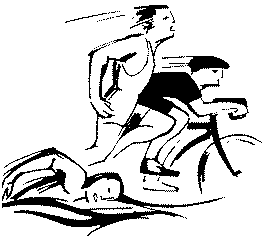 SitzungsprotokollSitzungsprotokollSitzungsprotokollRTT - VorstandssitzungRTT - Vorstandssitzung                  RTT -Passail                  RTT -PassailOrt: Tober GH –Postwirt Zeit: von - bis19:30-22:00Zeit: von - bis19:30-22:00Datum14.9. 2016Themen, Aktivitäten, SachverhalteTOP 1 – Terminabstimmung für 2017 Passailer VolkslaufDer Lauf findet am 26.5.2016 statt.ZeitfahrenDer Termin für das Zeitfahren wurde vorerst mit 27.5.2016 festgesetzt. Bezüglich der Organisation des Zeitfahrens bedarf es noch einer internen Abstimmung (ist als TOP für die nächste Vorstandssitzung aufzunehmen).TOP 2 – Adaptierung der Vereinsstatuten/des LeitbildDie von Ali und Gotti vorgelegten Entwürfe  „Statuten und Leitbild“ wurden besprochen.Nach Fertigstellung (unter allfälliger Berücksichtigung der eingebrachten Vorschläge)  könnten die Entwürfe in der nächsten Vorstandssitzung vom Vorstand zur finalen Umsetzung freigegeben werden.  .TOP 3 – Lauf- und RadbekleidungNeue LaufdressenFederführend erklärt  sich Chris  für die Besorgung der neuen Laufdressen bereit.RadbekleidungBernd  wird  bezüglich der Anschaffung einer Vereins-Radbekleidung Angebote einholen.TOP 4 – Friedenslichtlauf/AbschlusswanderungFriedenslichtlaufDer Friedenslichtlauf wird vom RTT-Passail auch 2016 wieder durchgeführt.AbschlusswanderungDie Abschlusswanderung findet am 27.11.2016 statt. Die Streckenführung wurde von Passail über Krammersdorf, Schmied in der Weiz nach St. Kathrein festgelegt. TOP 5 – Abstimmung für Zuschüsse Zuschuss  - Anmietung  GemeindebusFür das Jahr 2016 werden 20 Cent je gefahrenen Kilometer vom Verein als Zuschuss bezahlt.Zuschuss  - SchwimmtrainingFür das Jahr 2016 wird kein Zuschuss festgelegt.          Der Obmann eh                                                                       Die Schriftführer          Bernd Kohlhauser                                                                      Gottfried Knoll